Lesverloop RW 16 ‘kleur’Dia 1-2: Inleiding van het referentiewoord ‘kleur’Doelen:Cursisten kunnen de betekenis van het woord aan het woordbeeld koppelenLesverloop:Gesprek als inleiding van het referentiewoord. Gebruik hiervoor ook de foto’s op de dia. Telkens je het woord ‘kleur’ zegt, toon je dat woord ook op de dia.Kijk eens hier! (toont de kadertjes met de letters van ‘kleur’). Hoeveel letters heeft het woord ‘kleur’? Wat hoor je hier? En hier? (tip: ga met je hand van de 1ste naar de 2de klank terwijl je dit zegt). En hier, wat hoor je hier? En wat hoor je het laatst? PowerPointpresentatie RW 16 kleur Kopieerblad 2: foto ‘kleur’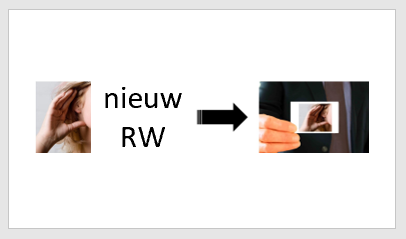 Dia 3: Auditieve herkenning/discriminatie van het RW ‘kleur’Doelen:Cursisten herkennen het referentiewoord in een reeks gelijkklinkende woordenCursisten herkennen het referentiewoord in een doorlopende tekstLesverloop: in deze lesfase ga je telkens op dezelfde wijze te werk (zie lesverloop vorige RW)Kopieerblad 5: Hoor-kaartjesDia 4: Visuele herkenning/discriminatie van het RW ‘kleurDoelen:Cursisten kunnen het referentiewoord in een doorlopende tekst aanduidenLesverloop: Deze oefening wordt steeds op dezelfde wijze gemaakt – zie lesverloop vorige RWKopieerblad 3: flitswoorden Een paar extra kaartjes met het woord ‘kleur’ (zelf te maken)Dia 5: oefenen op de website “Ikleer.net”: herkennen van het RWDoelen: Cursisten leren werken met de website http://ikleer.net De cursisten typen zelf de URL in de adresbalk. Help de cursisten die daar nog moeite mee hebben.website http://ikleer.netDia 6 -> 8: Aanbrengen van de nieuwe klank (eu)Doelen: Cursisten herkennen de aangebrachte klank in een reeks klankenCursisten herkennen de aangebrachte klank in een reeks woordenCursisten kunnen aangeven waar (in het woord) ze de aangebrachte klank horen: vooraan, in het midden of achteraan in het woord Cursisten kunnen de aangebrachte letter in een letterrooster aanduidenCursisten kunnen de aangebrachte letter op een correcte wijze vormgeven, met aandacht voor de correcte pengreep, de schrijfhouding, de ‘route’ die de letter moet afleggen en de vorm van de letter.Lesverloop: Bij het aanbrengen van de nieuwe klanken ga je telkens op dezelfde wijze te werk (zie lesverloop RW 02 ‘lat”. Overloop daarbij steeds de volgende stappen (zie ook opmerkingen lesverloop vorige RW)Auditieve herkenning en discriminatie van de nieuwe klankAuditieve herkenning en discriminatie van de nieuwe klank De nieuwe letter leren schrijvenKopieerblad 5: Hoor-kaartjesKopieerblad 6: de “GRoBl-kaart”Kopieerblad 4a: oefenblad nieuwe letterlumocolorstiftenDia 9: online oefening op het herkennen van de reeds aangebrachte klankenCursisten maken deze oefening begeleid in het openleercentrum van de school, in de computerklas of met de tablets in de klas (indien deze voorhanden zijn en er een wifi-verbinding in de klas is). Dit kan eventueel gebeuren tijdens een carrousselmoment.Dia 10: Zoek woorden met …Doelen:Cursisten kunnen woorden met een opgegeven klank en een opgegeven plaats in het woord terugvinden in een reeks woordenLesverloop: Zie lesverloop en opmerkingen bij de vorige RWWerkbladen RW 16 kleurHoesjes + lumocolorstiften of kleurpotlodenDia 11-12-13: Aanbrengen van de kernwoorden bij het referentiewoord Doelen:Cursisten begrijpen de betekenis van de kernwoordenCursisten kunnen de kernwoorden auditief analyserenCursisten kunnen  de woordbeelden van de kernwoorden koppelen aan de foto’s van de kernwoordenLesverloop: Bij het aanbrengen van de kernwoorden bij het referentiewoord ga je steeds op dezelfde wijze te werk (zie RW ‘lat’)De kernwoorden bij het RW ‘kleur’ zijn: 
kleur – neus – peuk – deuk – deur – keuken – sleutel – veulen - scheurHou rekening met de opmerkingen uit het lesverloop van de vorige RW!.In een volgende les kan je dia 12 nogmaals gebruiken om (andere) woorden te spellen, cursisten zeggen om de beurt welk woord gespeld werd.Kopieerblad 9: foto’s van de kernwoorden bij het nieuwe referentiewoordBordlettersKopieerblad 3: flitswoorden van de kernwoorden bij het nieuwe referentiewoordDraaikaartjes bij het referentiewoordDia 14: Woorden veranderenDoelen:Cursisten kunnen de correcte klankletter koppeling maken met de aangebrachte letters/klankenLesverloop: Bij deze oefening ga je telkens op dezelfde wijze te werk (zie lesverloop vorige RW)Letterenvelopjes (kopieerbladen 8)Dia 15: Wisselrijtjes lezenDoelen:Cursisten kunnen woorden met de aangebrachte letters/klanken correct lezenCursisten kunnen een wijziging van een klank in een woord correct uitvoerenLesverloop: Bij deze oefening ga je telkens op dezelfde wijze te werk (zie lesverloop vorige RW)Werkbladen RW 16 kleurDia 16: Kernwoorden in een gatentekst invullen Doelen:Cursisten kunnen een betekenis geven aan wat ze lezenCursisten kunnen de betekenis van een woord aan het woordbeeld koppelenLesverloop: zie lesverloop en opmerkingen vorige RWWerkbladen RW 16 kleurDia 17: Herhaal ik het woord juist of fout?Doelen:Cursisten kunnen woorden auditief discriminerenLesverloop: Bij deze oefening ga je telkens op dezelfde wijze te werk (zie lesverloop vorige RW)

Kopieerblad 5: juist of fout-kaartjes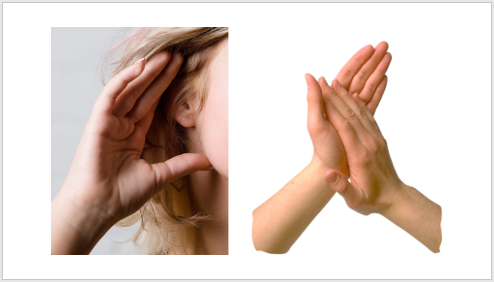 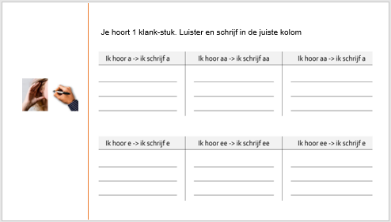 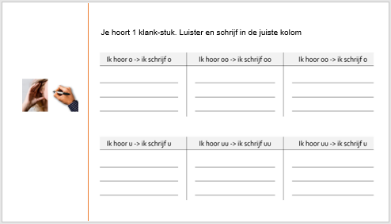 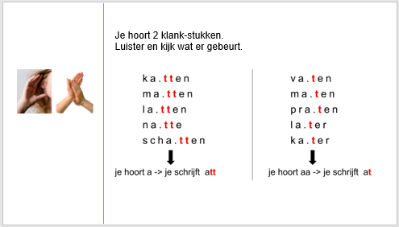 Dia 18-19-20-21-22: Woorden klappen Doelen:Cursisten herkennen de klankstukken in een woordCursisten kunnen verwoorden welke klank ze in een klankstuk horenCursisten kunnen aangeven of ze een medeklinker enkel of dubbel moeten schrijvenLesverloop: Cursisten nemen de “Hoeveel-hoor-je?-kaart” en de hoorkaartjes. Leerkracht hangt ondertussen met de bordletters de korte en de lange klanken, de oe, de ij, de ui en de eu op het bord.Leerkracht geeft woorden op, cursisten klappen de klankstukken van het woord. Elk woord wordt daarbij “klankstuk per klankstuk” besproken, waarbij cursisten aangeven welke (midden)klank ze horen in het gegeven klankstuk.Leerkracht geeft de volgende woorden op, cursisten klappen de klankstukken en zeggen bij elk woord welke klanken ze in de klankstukken horen:huis-huurleer-jaarzie-ken-huiskleu-ter-klasko-ffie-le-pelrui-ten-wi-sserte-le-foon-boekVoor een ‘meer gedetailleerde werkwijze’ verwijs ik naar het vorige referentie-woord ‘schaar’, waarin het verloop van deze oefening uitgebreid uitgelegd wordt.Leerkracht dicteert telkens 9 woorden die elk bestaan uit 1 klankstuk. Na elk woord vraagt ze: Welke klank hoor je? Cursisten duiden de juiste ‘middenklank’ aan a.d.h.v. de bordletters. Indien juist schrijven cursisten het woord in de juiste kolom. Leerkracht schrijft de woorden net zoals de cursisten in 3 kolommen op het bord. Na elke reeks gaat leerkracht per kolom ook dieper in op die schrijfwijze. Verwijs ook telkens naar de referentiewoorden waarin de klanken aangebracht werden:-   a van lat		-   aa van raam
-   e van pen 		-   ee van lees-   o van gom		-   oo van doos-   i van ik		-   ie van vier-   u van bus		-   uu van uur-   oe van stoel-   ij van hij-   ui van juistLeerkracht dicteert de volgende woorden: 
pan – pa – maart – ma – mals – ga – gaat – gat – paalLeerkracht vergelijkt met de cursisten de 3 kolommen. Ze bekijkt eerst de woorden van de 3de kolom (ik hoor aa en ik schrijf a). Kijk eens hier naar de woorden in deze kolom. Wat zie je achteraan bij pa? En bij ma? En bij ga? Je hoort bij al deze woorden achteraan aa. De laatste klank van het woord is aa. Als het woord eindigt op aa, dan schrijven we de aa altijd zo (toont a).Kijk nu eens naar de 2 andere kolommen. Wat zie je achteraan bij pan? Hoor je ook a? En bij mals? Welke letter hoor en zie je achteraan bij mals? We horen bij al die woorden a. We schrijven ook de a van lat. Kennen jullie nog andere woorden van 1 klankstuk waarin je a hoort? En kijk nu eens bij gat? En bij maart? Op welke letter eindigt maart? En gaat? En wat is de laatste letter van paal? We horen bij al deze woorden aa. We schrijven ook de aa van raam. Kennen  jullie nog woorden van 1 klankstuk waarin je aa hoort?Leerkracht dicteert de volgende woorden: 
zee – mees – stem – mee – mes – vlees – net –  vlees – veeLeerkracht vergelijkt met de cursisten de 3 kolommen. Kijk eens naar de 1ste kolom. Het zijn allemaal woorden van 1 klankstuk waarin je e van pet hoort, maar die e staat niet achteraan. We horen de e van pet en we schrijven de e van pet. Ken je nog meer woorden van 1 klankstuk waarin je e van pet hoort?En kijk nu eens naar de 2de kolom. Dit zijn woorden van 1 klankstuk waarin je ee van lees hoort, maar die ee staat niet achteraan. We horen de ee van lees en we schrijven de ee van lees. Ken je nog meer zo’n woorden?Kijk nu eens naar de 3de kolom. We horen ee van lees en die ee hoor je achteraan. Daarnet, bij de woorden waarin we achteraan aa hoorden, moesten we de aa zo (a) schrijven. Moeten we hier ook de ee zo (schrijft e) schrijven?Leerkracht schrijft de volgende woorden op het bord:mee – me
zee – ze 
wee – we Ik ga deze woorden eens lezen. Luister goed. Leerkracht leest de woorden voor. Hoor je het verschil? Wat hoor je achteraan bij een woord dat eindigt op -ee-? En wat hoor je bij een woord dat eindigt op -e-?Leerkracht schrijft de volgende woordenrij op het bord en laat enkele cursisten de woorden lezen: vee – te – je – mee – thee – de – ree – fee – ge – nee – 
me – wee – zee Leerkracht dicteert de volgende woorden: 
stro – noot – poort – vlo – mot – stok – zo – ons – kook Leerkracht vergelijkt met de cursisten de 3 kolommen. Kijk eens naar de 1ste kolom. Het zijn allemaal woorden van 1 klankstuk waarin je o van gom hoort, maar die o staat niet achteraan. We horen de o van gom en we schrijven de o van gom. Ken je nog meer woorden van 1 klankstuk waarin je o van gom hoort?En kijk nu eens naar de 2de kolom. Dit zijn woorden van 1 klankstuk waarin je oo van doos hoort, maar die oo staat niet achteraan. We horen de oo van doos en we schrijven de oo van doos. Ken je nog meer zo’n woorden?Kijk nu eens naar de 3de kolom. Wat zien we hier? We horen oo van doos, maar we schrijven die oo zo (schrijft o).Leerkracht wijst er op dat sommige woorden wel op oo eindigen, maar dit zijn woorden die uit een andere taal komen en die oo wordt in die (andere) taal (en soms ook in het ‘Nederlands’ als oe uitgesproken (shampoo, zoo, tattoo, voodoo, …)Leerkracht dicteert de volgende woorden: 
buurt – nu – muts – uur – kruk – bus – stuur  Leerkracht vergelijkt met de cursisten de 3 kolommen. Kijk eens naar de 1ste kolom. Het zijn allemaal woorden van 1 klankstuk waarin je u van bus hoort, maar die u staat niet achteraan. We horen de u van bus en we schrijven de u van bus. Ken je nog meer woorden van 1 klankstuk waarin je u van bus hoort?En kijk nu eens naar de 2de kolom. Dit zijn woorden van 1 klankstuk waarin je uu van uur hoort, maar die uu staat niet achteraan. We horen de uu van uur en we schrijven de uu van uur. Ken je nog meer zo’n woorden?Kijk nu eens naar de 3de kolom. Wat zien we hier? We horen uu van uur, maar we schrijven die uu zo (schrijft u). We zien ook maar 1 woord in deze kolom. ‘nu’ is ook het enige woord dat uit 1 klankstuk bestaat en eindigt op u. Er zijn wel woorden die uit meerdere klankstukken bestaan en waarvan het laatste klankstuk eindigt op u zoals bijvoorbeeld ‘menu, accu, tutu’.We gaan nu eens kijken hoe het zit met woorden die uit meerdere klankstukken bestaan. Voor het laatste klankstuk geldt hetzelfde als voor woorden die uit 1 klankstuk bestaan. Het zijn de klankstukken vóor het laatste klankstuk waarin er soms iets verandert. Ik ga nu een paar woorden op het bord schrijven en wij samen gaan de klankstukken klappen.
Leerkracht schrijft de volgende woorden op het bord:
	katten
	matten
	latten
	natte
	schatten
Deze woorden worden vervolgens in klankstukken geklapt, waarbij leerkracht een punt zet tussen de klankstukken.
Welke klank (toont opnieuw de bordletters met de midden-klanken) horen jullie bij al deze woorden? We horen de a van lat.Leerkracht schrijft vervolgens deze woorden op het bord:
	vaten
	maten
	praten
	later
	kater
Ook deze woorden worden in klankstukken geklapt, waarbij leerkracht een punt zet tussen de klankstukken.
Welke klank (toont opnieuw de bordletters met de midden-klanken) horen jullie nu bij al deze woorden? We horen de aa van raam. Deze 10 woorden bestaan allemaal uit 2 klankgroepen. Wat horen we bij elk van deze 10 woorden in de 2de klankgroep. Leerkracht leest opnieuw alle (10) woorden voor.
We horen dus bij alle woorden ‘ten’, maar kijk eens naar de woorden in de 1ste kolom en kijk eens naar de woorden in de 2de kolom. Zie je hetzelfde? Wat zie je in de 1ste kolom? En wat zie je in de 2de kolom?Wanneer een woord uit 2 klankstukken bestaat en je hoort een a in het 1ste klankstuk, dan verdubbelt de letter die na de a staat. Ken je nog zo’n woorden? 
Wanneer je een aa hoort in het 1ste klankstuk, dan schrijf je die aa als a en de letter na de a verdubbelt niet. Ken je nog zo’n woorden?Cursisten nemen de oefening in hun werkbladen waarbij alles nog eens overlopen wordt. Leerkracht wijst er tenslotte op dat dit niet enkel voor a/aa is, maar ook voor o/oo, e/ee en u/uu.De meeste cursisten vinden dit doorgaans zeer moeilijk. Wijs hen er op dat dit nog veel ingeoefend zal worden. In eerste instantie is het de bedoeling dat cursisten de klanken in woorden met open/gesloten lettergrepen correct verklanken. Voor het schrijven van de woorden mogen de cursisten, zeker in de beginfase, gebruik maken van het schema op dia 21 (staat ook in de werkbladen).
Leerkracht dicteert de volgende woorden, cursisten vullen de medeklinker (enkel of dubbel) in.laken – stekker – roken – lukken – bikkelpoten – matten – netel – putten – veter vullen – wallen – molen – teller – stille mannen – bonen – tunnel – wenen – kennerDe oefening wordt klassikaal verbeterd, waarbij elk woord apart besproken wordt en er verwoord wordt waarom de medeklinker enkel of dubbel geschreven wordt.Werkbladen RW 16 kleurKopieerblad 11: “Hoeveel … hoor je?-kaart”Kopieerblad 5: hoor-kaartjesKopieerblad 7: bordletters
Dia 23: Zinnen nummeren Doelen:Cursisten kunnen zoekend lezen Cursisten kunnen daarbij gebruik maken van leesstrategieënLesverloop: Bij deze oefening ga je telkens op dezelfde wijze te werk.Leerkracht dicteert onderstaande zinnen (zegt vooraf ook het nummer van de zin), cursisten zoeken de voorgelezen zin en schrijven het nummer voor de zin.Ik ga naar de stad.Ik wil kleren kopen.Ik zie een mooie broek.De broek is grijs.De broek is niet duur.Ik pas de broek.De broek is niet te groot.Ze past goed.Ik koop de broek.De verkoopster doet de broek in een tas.Ik ga met de bus naar huis.Ik trek de broek aan.De broek scheurt.De broek is kapot. Dat vind ik niet leuk!Bij de verbetering lezen cursisten om de beurt een zin (in volgorde waarin ze genummerd zijn)
Zie ook de opmerking bij RW pen
Werkbladen RW 16 kleurDia 24: Hoeveel woorden hoor je? Doelen:Cursisten kunnen woorden in een zin auditief discrimineren Lesverloop: Bij deze oefening ga je steeds op dezelfde wijze te werk:
De volgende zinnen worden besproken:Het gaat vandaag regenen.Morgen doe ik de vaat.De sleutel zit nog op de deur.Noortje kleurt de tafel bruin.Het veulen ligt naast het paard.Kopieerblad 11: Hoeveel … hoor je-kaartKopieerblad 5: hoor-kaartjesDia 25: Wisselrijtjes lezenDoelen:Cursisten kunnen woorden met de aangebrachte letters/klanken correct lezenLesverloop: Zie lesverloop en opmerkingen bij de vorige RWWerkbladen RW 16 kleur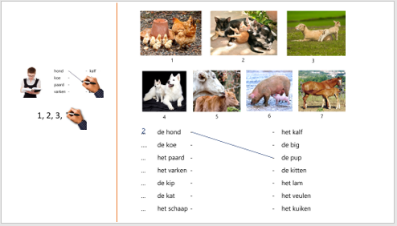 Dia 26: Wat hoort bij elkaar? Doelen:Cursisten kunnen woorden met de aangebrachte letters/klanken correct lezenCursisten kunnen de woorden die bij elkaar horen (dier + babydier) correct matchenLesverloop:
Cursisten maken deze oefening individueel tijdens een carrousselmoment.Opmerking: Deze oefening is enkel bedoeld voor de sterkere cursisten.Werkbladen RW 16 kleurDia 27: Woorden schrijven (motoriek)Doelen:Cursisten kunnen de aangebrachte letter op een correcte wijze vormgeven, met aandacht voor de correcte pengreep, de schrijfhouding, de ‘route’ die de letter moet afleggen en de vorm van de letter.Lesverloop en opmerkingen: zie lesverloop RW 02 latSchrift en potlood